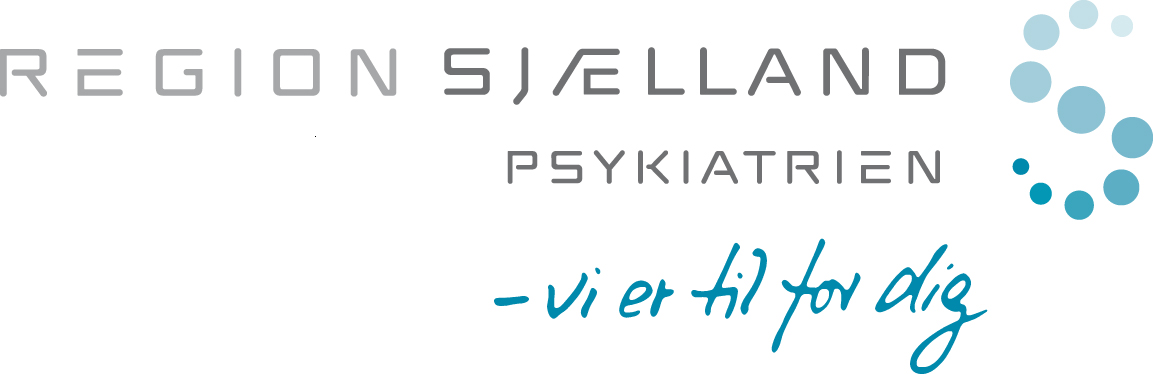 KompetencekortSELVSTÆNDIG SYGEPLEJEVIRKSOMHED I OG PÅ TVÆRS AF DET HELE SUNDHEDSVÆSENSygeplejestuderende 6. semester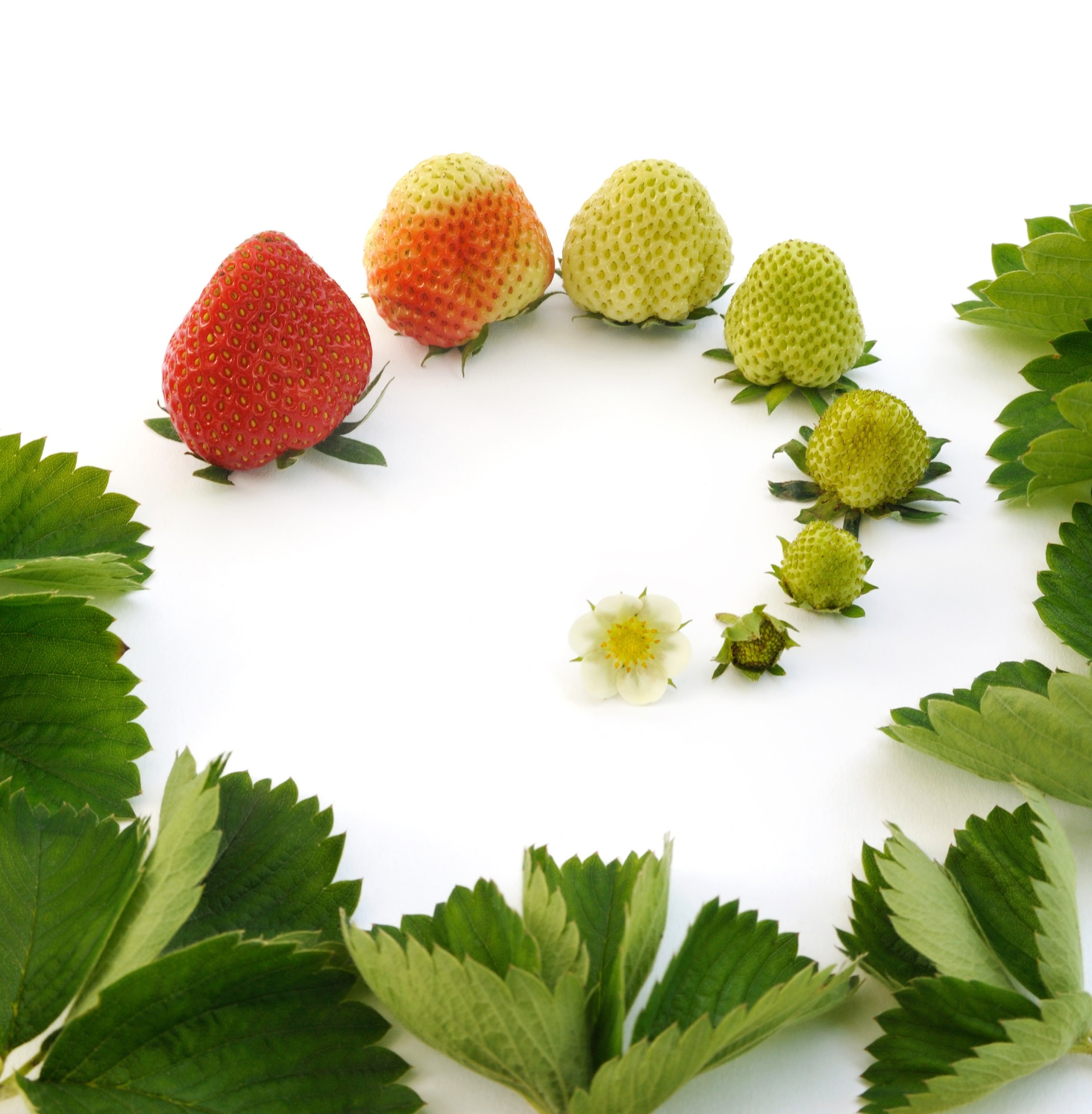 Revideret oktober 2023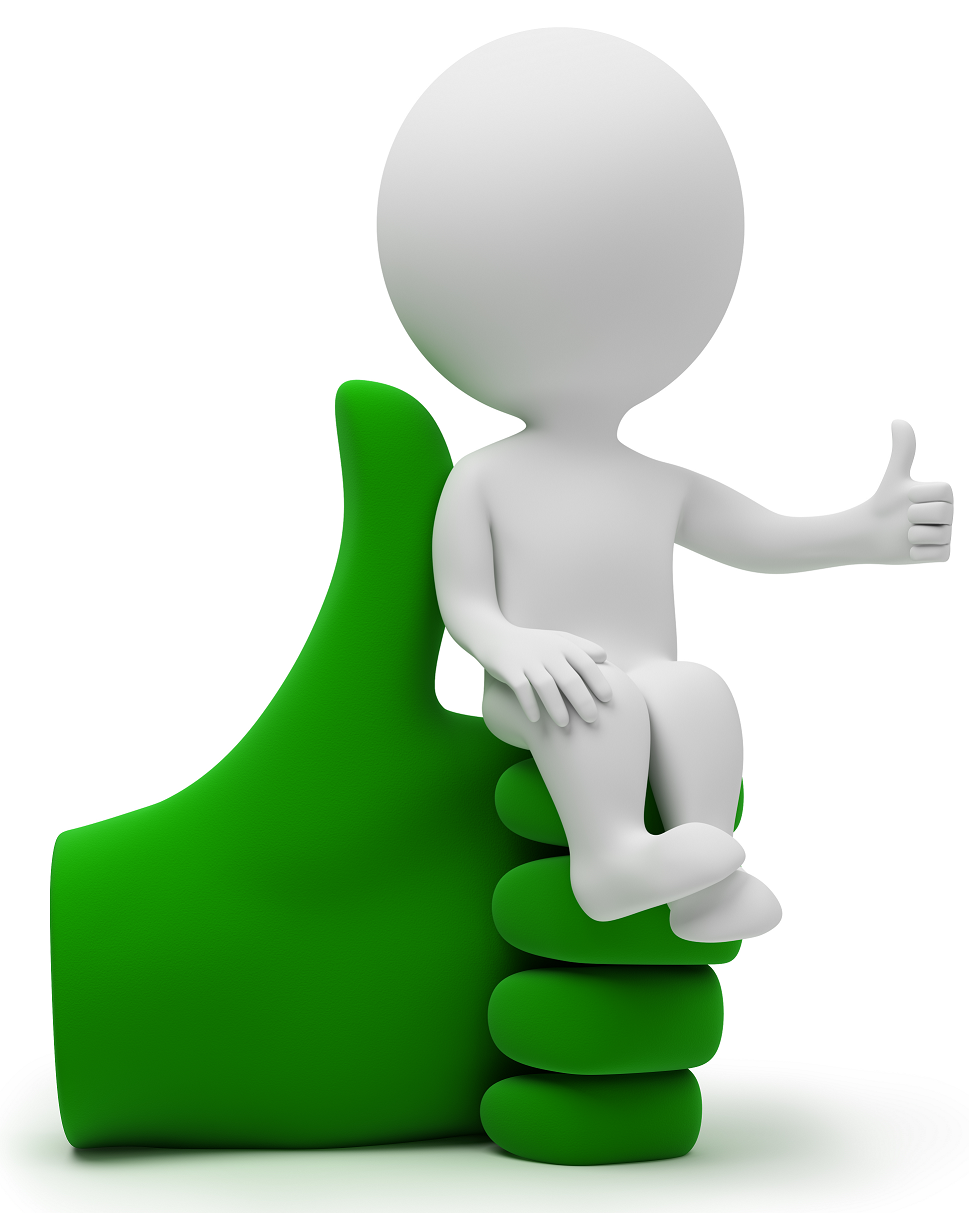 Alle understregninger i dokumentet betyder, at det er et aktivt linkVed flere links er der tillige indsat QR-koder.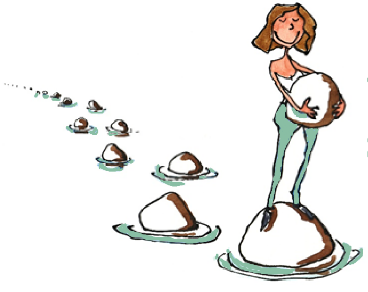 Ovenstående er et vejledende eksempel – Det er vores anbefaling, at studieaktiviteterne udføres indenfor ovenstående perioder, så der er mulighed for, at du som studerende, kan arbejde videre med feedback, feed up og feedforward fra studieaktivitet til studieaktivitet, for til sidst at være godt forberedt til den interne kliniske prøve.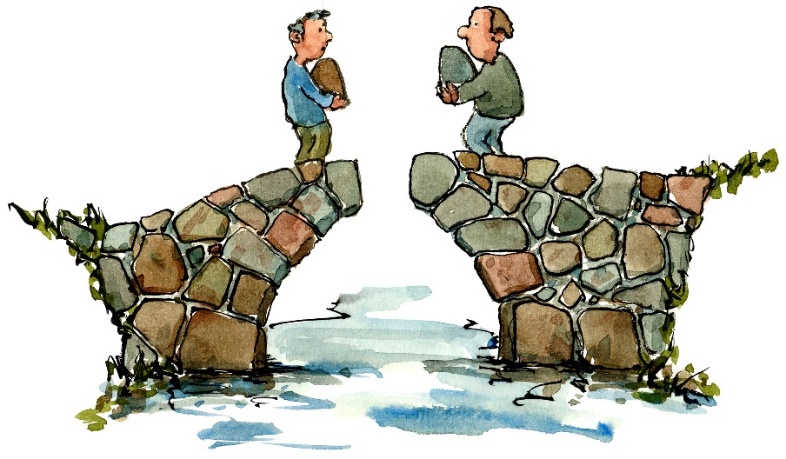 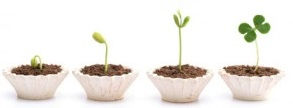 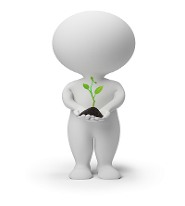 Læringsredskaber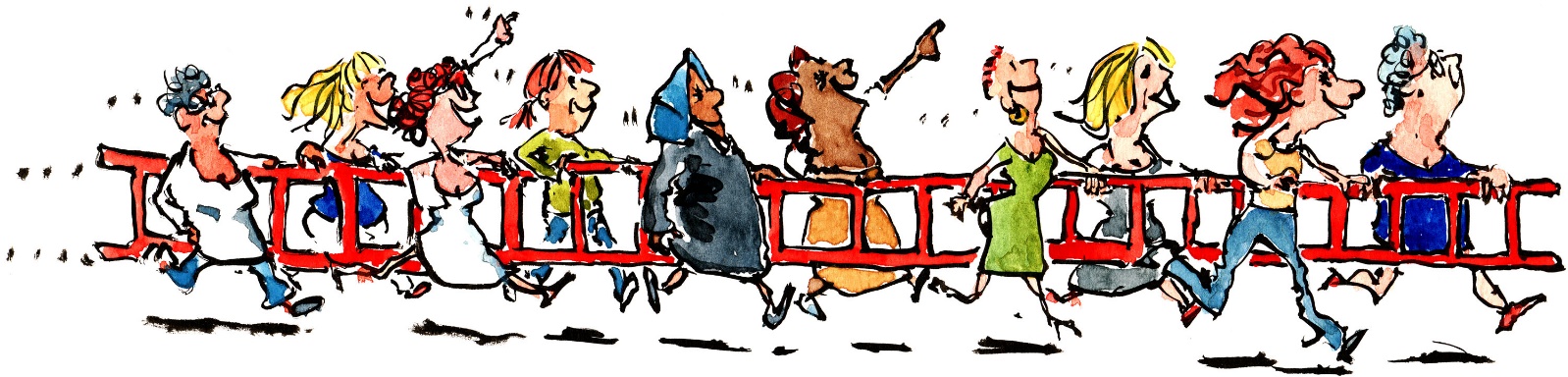 Link til dias med lydfil om studieaktivitetsmodellen 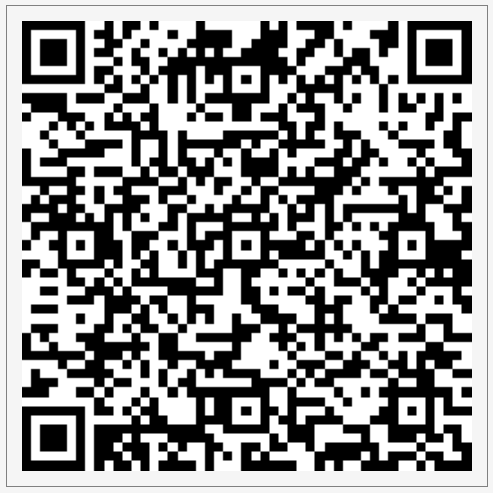 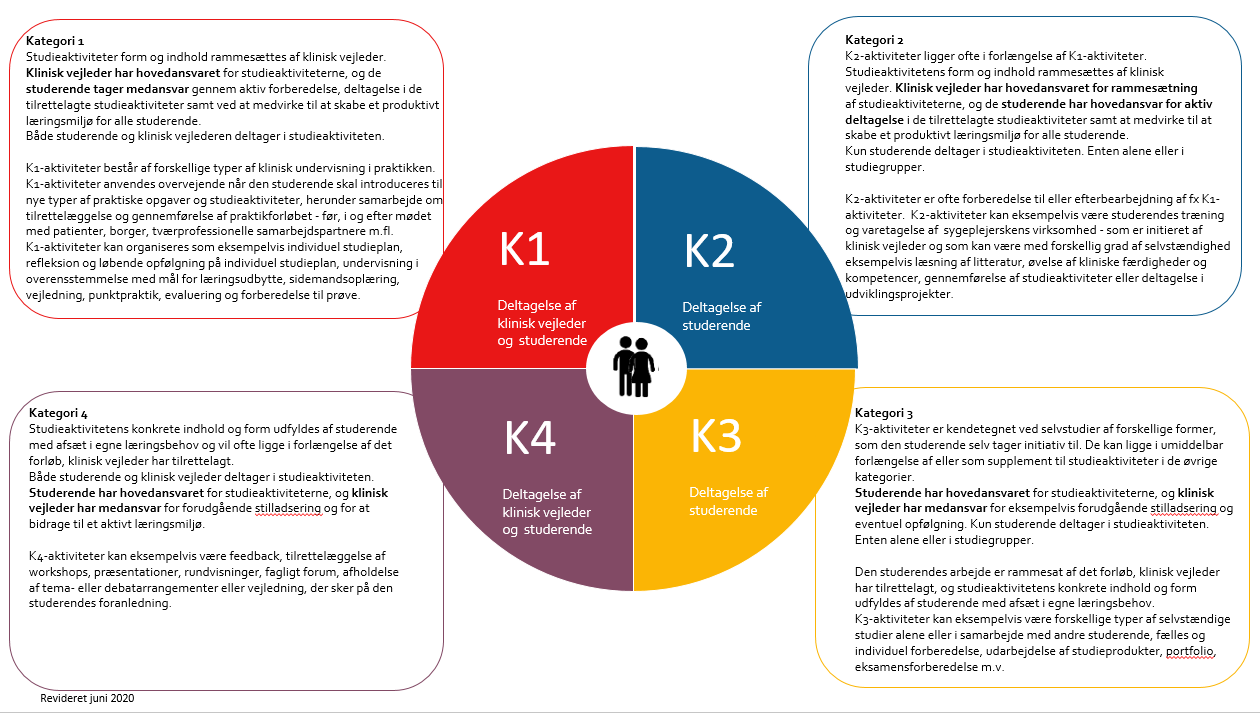 Sygeplejestuderendes navnKlinisk vejleder Uddannelsesansvarlig sygeplejerske/ AfdelingssygeplejerskeKontaktunderviser på Absalon (se i praktikportalen)Praktik i ugernePraktik i ugerneIndholdsfortegnelseIntroduktionIntroduktionVelkomstmail modtaget inden praktikstartRammebeskrivelse for sygeplejestuderende i klinisk undervisning i Psykiatrien Region. Dok ID=375191Minde om at gennemføre Tryg Brandskole inden start i klinik/praktik (må højest være et år gammel test)Praktikstedsbeskrivelse og kompetencekortMødetider for cirka de første 14 dageVelkomstmail modtaget inden praktikstartRammebeskrivelse for sygeplejestuderende i klinisk undervisning i Psykiatrien Region. Dok ID=375191Minde om at gennemføre Tryg Brandskole inden start i klinik/praktik (må højest være et år gammel test)Praktikstedsbeskrivelse og kompetencekortMødetider for cirka de første 14 dageFælles introduktion v. sygeplejerske med funktion som uddannelsesansvarligFælles introduktion v. sygeplejerske med funktion som uddannelsesansvarligStuderendes selvledelse i løbet af praktikperioden og anvendelse af GATU-kort.Information om at praktiksted tjekker om ’Tryg brandskole’ bestået (må højest være et år gammel test). Sikkerhed, konflikthåndtering og arbejdsskadeforsikring.Krænkelser Se under politikker Hvis studerende er gravid udarbejdes Graviditets-APV. Sikkerhed og fortrolighed ved personhenførbare data: Tavshedspligt og videregivelse af patientoplysninger, telefonsamtaler med pårørende og andre der ringer til afsnit. Studerende må KUN logge ind på patienter som er indlagt i afsnittet og som de er tilknyttet. Retningslinjer for lægemiddelgivningOpfølgning på utilsigtede hændelserInformation om vejlednings- og undervisningstilbud i afdelingenABC-stamp introduceres kort og udleveres.Vilkår for korttidskontakter Studerendes selvledelse i løbet af praktikperioden og anvendelse af GATU-kort.Information om at praktiksted tjekker om ’Tryg brandskole’ bestået (må højest være et år gammel test). Sikkerhed, konflikthåndtering og arbejdsskadeforsikring.Krænkelser Se under politikker Hvis studerende er gravid udarbejdes Graviditets-APV. Sikkerhed og fortrolighed ved personhenførbare data: Tavshedspligt og videregivelse af patientoplysninger, telefonsamtaler med pårørende og andre der ringer til afsnit. Studerende må KUN logge ind på patienter som er indlagt i afsnittet og som de er tilknyttet. Retningslinjer for lægemiddelgivningOpfølgning på utilsigtede hændelserInformation om vejlednings- og undervisningstilbud i afdelingenABC-stamp introduceres kort og udleveres.Vilkår for korttidskontakter Introduktion på praktikstedet – inden for de første tre praktikdageIntroduktion på praktikstedet – inden for de første tre praktikdageGennemgå Rammebeskrivelse for sygeplejestuderende i klinisk undervisning i Psykiatrien Region. Dok ID=375191 Brand og hjerte-lungeredning, samt handlinger der forventes af studerende:Tjekke om Tryg brandskole er bestået (må højest være et år gammel test)Brand- og beredskabsplan, nødudgange, slukningsudstyr, alarmeringsnummerPlacering af hjælpemidler til hjerte- og lungeredningSikkerhed, konflikthåndtering, samt handlinger der forventes af studerende:Afsnittets krisehåndteringsplan og de lokale sikkerhedsregler, eksempelvis ’straks påbud’Sikkerhed og fortrolighed ved personhenførbare data: Tavshedspligt og videregivelse af patientoplysninger, telefonsamtaler med pårørende og andre der ringer til afsnitStuderende må KUN logge ind på patienter som er indlagt i afsnittet og som de er tilknyttetUdarbejdelse af Graviditets-APV, hvis der er studerende som er gravidProcedure for syge- og raskmeldingUdfylde datakort med private kontakter - ’Ambulancekort’ / ’In Case of Emergency’Patient team / studerendes samarbejde med patienter i praktikperiodenVejleder viser hvor Kompetencekort og ekstra hjælpeark kan findes: På INTERnet under fanerne sygeplejestuderende eller læringsredskaberPraktikstedets patientgruppe, ansatte, andre elever og studerendeGennemgå Rammebeskrivelse for sygeplejestuderende i klinisk undervisning i Psykiatrien Region. Dok ID=375191 Brand og hjerte-lungeredning, samt handlinger der forventes af studerende:Tjekke om Tryg brandskole er bestået (må højest være et år gammel test)Brand- og beredskabsplan, nødudgange, slukningsudstyr, alarmeringsnummerPlacering af hjælpemidler til hjerte- og lungeredningSikkerhed, konflikthåndtering, samt handlinger der forventes af studerende:Afsnittets krisehåndteringsplan og de lokale sikkerhedsregler, eksempelvis ’straks påbud’Sikkerhed og fortrolighed ved personhenførbare data: Tavshedspligt og videregivelse af patientoplysninger, telefonsamtaler med pårørende og andre der ringer til afsnitStuderende må KUN logge ind på patienter som er indlagt i afsnittet og som de er tilknyttetUdarbejdelse af Graviditets-APV, hvis der er studerende som er gravidProcedure for syge- og raskmeldingUdfylde datakort med private kontakter - ’Ambulancekort’ / ’In Case of Emergency’Patient team / studerendes samarbejde med patienter i praktikperiodenVejleder viser hvor Kompetencekort og ekstra hjælpeark kan findes: På INTERnet under fanerne sygeplejestuderende eller læringsredskaberPraktikstedets patientgruppe, ansatte, andre elever og studerendeRetningslinjer du selv skal læse, og notere dig datoen for hvornår du har læst demLæst datoForebyggelse og håndtering af konflikter Dok ID = 291296Hvis studerende er gravid udarbejdes Graviditets-APV jf. Forhold for gravide i Psykiatrien (MED) Dok ID=291216Fastvagt ved bæltefikseret patient Dok ID = 268317Sikkerhed og fortrolighed ved personhenførbare data (kan kun åbnes hvis du er logget ind på en regions PC) Tavshedspligt og videregivelse af patientoplysninger, telefonsamtaler med pårørende og andre der ringer til afsnit. Studerende må KUN logge ind på patienter som er indlagt i afsnittet og som de er tilknyttet. Der må IKKE logges ind på personer som man har personligt/privat kendskab til.D4 Lægemiddelgivning for sygeplejestuderende på Region Sjællands sygehuse og i Psykiatrien Dok ID=235495Opfølgning på utilsigtede hændelser Dok ID=217273Forpligtende aftale på praktikstedetForpligtende aftale på praktikstedetForpligtende aftale på praktikstedetInden for de første tre dage til én uge afholdes en samtale, hvor praktikken i store træk planlægges og aftaler nedskrives som forpligtende aftale – anvend skemaet nedenfor. Genanvend skemaet i løbet af praktikken ved behov f.eks. efter fravær i praktikken. Alle skemaer uploades i praktikportalen (PP). Når praktikken afsluttes godkender/afviser vejleder i Praktikportalen om du har opfyldt mødepligten*. Opfyldelse af mødepligten i praktikken er en forudsætning for, at du kan gå til prøve på semestret.* Mødepligten omfatter følgende (jf. studieordningen):Der er mødepligt i praktikken svarende til et omfang på gennemsnitligt 30 timer om ugen. Ved praktikperiodens begyndelse aftaler du og vejleder, hvilke aktiviteter og konkret mødetid, der registreres fremmøde til.Aktiviteter inkluderer:Alle studieaktiviteter, som fremgår af uddannelsesplanen for det respektive semester, Den generelle studieplan for praktikken på praktikstedetDen individuelle studieplan, der udarbejdes ved praktikperiodens begyndelse.Se mere om dit og vejleders samarbejde i dokumentet ’Samarbejde, roller og ansvar’ i relation til praktik.Inden for de første tre dage til én uge afholdes en samtale, hvor praktikken i store træk planlægges og aftaler nedskrives som forpligtende aftale – anvend skemaet nedenfor. Genanvend skemaet i løbet af praktikken ved behov f.eks. efter fravær i praktikken. Alle skemaer uploades i praktikportalen (PP). Når praktikken afsluttes godkender/afviser vejleder i Praktikportalen om du har opfyldt mødepligten*. Opfyldelse af mødepligten i praktikken er en forudsætning for, at du kan gå til prøve på semestret.* Mødepligten omfatter følgende (jf. studieordningen):Der er mødepligt i praktikken svarende til et omfang på gennemsnitligt 30 timer om ugen. Ved praktikperiodens begyndelse aftaler du og vejleder, hvilke aktiviteter og konkret mødetid, der registreres fremmøde til.Aktiviteter inkluderer:Alle studieaktiviteter, som fremgår af uddannelsesplanen for det respektive semester, Den generelle studieplan for praktikken på praktikstedetDen individuelle studieplan, der udarbejdes ved praktikperiodens begyndelse.Se mere om dit og vejleders samarbejde i dokumentet ’Samarbejde, roller og ansvar’ i relation til praktik.Inden for de første tre dage til én uge afholdes en samtale, hvor praktikken i store træk planlægges og aftaler nedskrives som forpligtende aftale – anvend skemaet nedenfor. Genanvend skemaet i løbet af praktikken ved behov f.eks. efter fravær i praktikken. Alle skemaer uploades i praktikportalen (PP). Når praktikken afsluttes godkender/afviser vejleder i Praktikportalen om du har opfyldt mødepligten*. Opfyldelse af mødepligten i praktikken er en forudsætning for, at du kan gå til prøve på semestret.* Mødepligten omfatter følgende (jf. studieordningen):Der er mødepligt i praktikken svarende til et omfang på gennemsnitligt 30 timer om ugen. Ved praktikperiodens begyndelse aftaler du og vejleder, hvilke aktiviteter og konkret mødetid, der registreres fremmøde til.Aktiviteter inkluderer:Alle studieaktiviteter, som fremgår af uddannelsesplanen for det respektive semester, Den generelle studieplan for praktikken på praktikstedetDen individuelle studieplan, der udarbejdes ved praktikperiodens begyndelse.Se mere om dit og vejleders samarbejde i dokumentet ’Samarbejde, roller og ansvar’ i relation til praktik.Aftaler ift. mødepligtDatoKommentarerDer er mødepligt til:Studieaktiviteter i uddannelsesplanen Planlagte fælles refleksionerPlanlagt undervisning og Skills-undervisning Indhold i generel og individuel studieplanPlanlagte samtaler og vejledningEr der fastlagt studiefri i praktikperioden? Hvordan har det indflydelse på praktikken? Information om procedure for syge- og raskmeldingPlanlægning af fremmøde og drøftelse af mødepligt.Hvad er læringsmulighederne i aften- og weekendvagter?Når praktikken slutter godkender vejleder i PP Ved IKKE godkendt praktik beskriver vejleder i PP det du mangler i praktikken ift. MØDEPLIGTNår praktikken slutter godkender vejleder i PP Ved IKKE godkendt praktik beskriver vejleder i PP det du mangler i praktikken ift. MØDEPLIGTNår praktikken slutter godkender vejleder i PP Ved IKKE godkendt praktik beskriver vejleder i PP det du mangler i praktikken ift. MØDEPLIGTAftaler ift. StudieaktiviteterDatoKommentarerAftal udarbejdelse af studieaktiviteter og feedback herpå.Samarbejde om praktikportalen - Drøft hvad studerende skal uploade og hvad vejleder skal godkende/afvise. Når praktikken slutter godkender vejleder i PP Ved IKKE godkendt praktik beskriver vejleder i PP det du mangler i praktikken ift. STUDIEAKTIVITETERNår praktikken slutter godkender vejleder i PP Ved IKKE godkendt praktik beskriver vejleder i PP det du mangler i praktikken ift. STUDIEAKTIVITETERNår praktikken slutter godkender vejleder i PP Ved IKKE godkendt praktik beskriver vejleder i PP det du mangler i praktikken ift. STUDIEAKTIVITETERAftaler ift. Generelle studieplan (Praktikstedets læringsmateriale)DatoKommentarerTemaer ift. den generelle uddannelsesplanTemaer ift. den afsnitsspecifikke planHvordan samarbejder vi om lærings-redskaber og -materiale? Hvordan inddrager I mål for læringsudbytte og forbereder jer til samtaler?Lokale tilbud for eksempel fælles refleksioner og træning af praktiske færdigheder i læringslab?Når praktikken slutter godkender vejleder i PP Ved IKKE godkendt praktik beskriver vejleder i PP det du mangler i praktikken ift. GENERELLE STUDIEPLANNår praktikken slutter godkender vejleder i PP Ved IKKE godkendt praktik beskriver vejleder i PP det du mangler i praktikken ift. GENERELLE STUDIEPLANNår praktikken slutter godkender vejleder i PP Ved IKKE godkendt praktik beskriver vejleder i PP det du mangler i praktikken ift. GENERELLE STUDIEPLANAftaler ift. Individuelle planDatoKommentarerDine forventninger til praktikforløbet og din egen indsats?Personlige udviklingsønsker som vi kan støtte dig iIdentificering og drøftelse af dine teoretiske og praktiske forudsætninger fra tidligere:Hvilke faglige styrker har du?Hvilke faglige interesser har du?Hvilke faglige områder har du brug for at udvikle?Har du erfaringer fra tidligere der kan understøtte praktikforløbet?Praktikstedets råd til hvordan du kan indgå i praksisfællesskabet.Hvad kan du forvente ift. vejledning? (Hvor ofte, hvornår, hvordan og af hvem) Hvordan kan vi samarbejde ift. vejledning?Hvad gør du hvis vejleder ikke er til stede?Hvordan kan vi støtte dig hvis du har udfordringer f.eks. ift. koncentration, læsning, skrivning?Hvordan kommunikerer vi ved misforståelser, udfordringer eller lignende?Hvordan skal vi reagere hvis en af os er bekymret for praktikforløbet - rettidig omhu? F.eks. ansvar, kompetencer, adfærd og patientsikkerhed Når praktikken slutter godkender vejleder i PP Ved IKKE godkendt praktik beskriver vejleder i PP det du mangler i praktikken ift. INDIVIDUELLE PLANNår praktikken slutter godkender vejleder i PP Ved IKKE godkendt praktik beskriver vejleder i PP det du mangler i praktikken ift. INDIVIDUELLE PLANNår praktikken slutter godkender vejleder i PP Ved IKKE godkendt praktik beskriver vejleder i PP det du mangler i praktikken ift. INDIVIDUELLE PLANUnderskrifter bekræfter, at I har aftalt ovenstående.                                                       Dato __________________Underskrift studerende _______________________Underskrift klinisk vejleder _____________________________Studerende uploader aftalen i PP Revideret aftale                                                                                                                          Dato __________________Ændringer ift. tidl. aftale: Underskrift studerende _______________________Underskrift klinisk vejleder ___________________________Studerende uploader revideret aftale i PP Vejledning i praktikkenVejledning i dagligdagen – i Psykiatrien vil vi gerne være fælles om uddannelse.Alle studerende får udpeget en klinisk vejleder. Klinisk vejleder har en særlig opgave med at afholde forpligtende samtale ved praktikstart, evaluere praktikken ved praktikafslutning samt at sørge for den røde tråd i praktikforløbet. Det er klinisk vejleder der støtter og gennemgår studieaktiviteter med dig, eller det kan være sygeplejersken med funktion som uddannelsesansvarlig.Vejledning i forhold til dagligdagens opgaver og patientkontakt kan udføres af andre personaler og faggrupper på praktikstedet. Det er ikke så vigtigt, hvem du går sammen med den enkelte dag. Det der er vigtigt er, at du:	Selv har øje for dine mål for læringsudbytte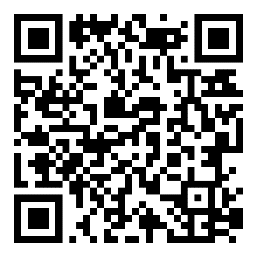 Ved hvilke aftaler du har med vejlederArbejder med det du og vejleder har aftaltFor at andre end din vejleder kan støtte dig i praktikken, har vi et hjælperedskab.Vi kalder det for GATU-kort (Gør Arbejdsdag Til Uddannelsesdag) – se en kort film her Du får udleveret et GATU-kort på introduktionsdagen.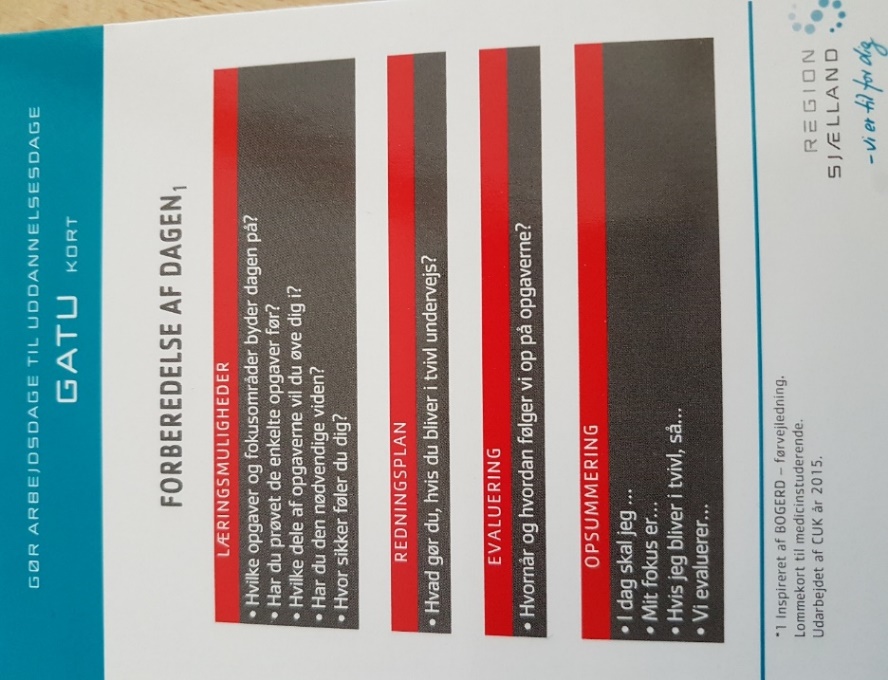 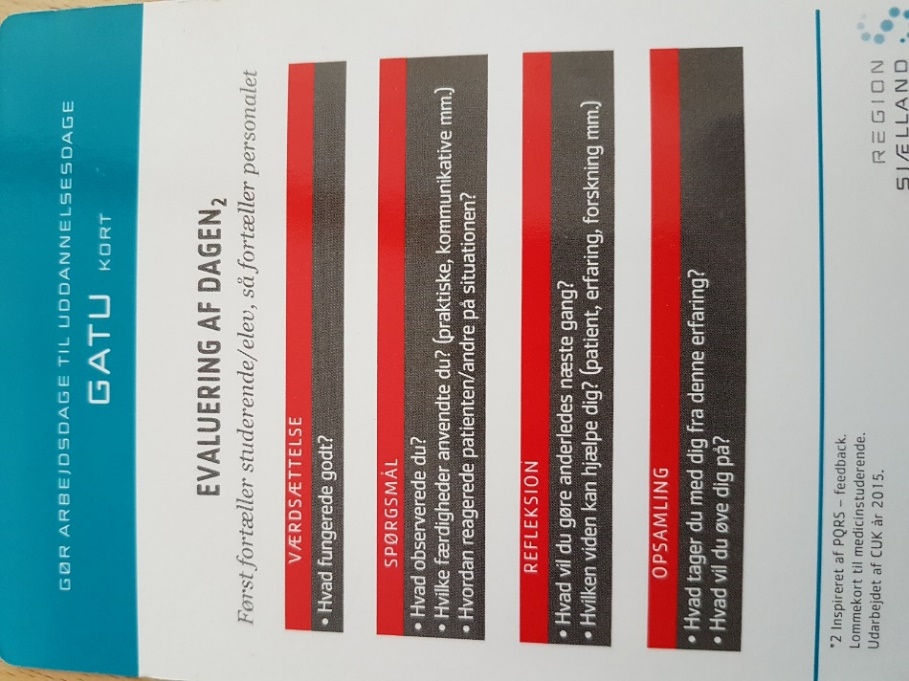 Beklædningsgodtgørelse og elektronisk evalueringUd over at I drøfter praktikkens forløb er der også nedenstående ting, der skal håndteres:BeklædningsgodtgørelseVejleder skal udfylde blanketten, hvis der ikke er stillet tjenestedragt til rådighed for dig i praktikken. Blanketten kan kun åbnes og udfyldes, hvis vejleder er logget ind på en af regionens PCere. Elektronisk evaluering gennemføresEn af de sidste praktikdage evaluerer du praktikperioden. Klik med musen på dette link elektronisk evaluering og klik herefter på evalueringslinket eller QR koden. Linket kan kun åbnes på en af regionens PCereSemestrets tematikkerSygepleje i stabile, akutte og komplekse pleje- og behandlingsforløb (10,5 ECTS) er en tematik, hvor fokus er på sygeplejefaglige interventioner i stabile, akutte og komplekse pleje- og behandlingsforløb herunder sundhedsfremmende, forebyggende, rehabiliterende eller pallierende forløb.Klinisk lederskab og - beslutningstagen i og på tværs af sektorer og professioner (15 ECTS) er en tematik, hvor du skal udvikle dine kompetencer til selvstændigt at håndtere klinisk lederskabInnovation og udviklingsarbejde i professionspraksis (4,5 ECTTS) er en tematik, hvor der er fokus på at sikre og udvikle kvalitet, der understøtter patient- og borgeroplevet sammenhæng i et samlet sundhedsvæsen og i patientens og borgerens hjem. Tematikken er tilrettelagt, så du i relation hertil skal opsøge og vurdere empiri, teori og metoder samt initiere og deltage i innovations- og udviklingsarbejde i praksisFor uddybning af tematikkerne se Uddannelsesplanen for 6. semesterStudieaktiviteterPlanlagt praktisk delPlanlagt feedbackStudieaktivitet I: Vurdere, begrunde og videreformidle klinisk beslutningstagen og sygeplejefaglige interventioner, herunder medicinhåndteringStudieaktivitet II: Vurdere og videreformidle klinisk lederskab på tværs af professioner og sektorerStudieaktivitet III: Initiere og deltage i innovations- og udviklingsarbejde i relation til en sygeplejefaglig problemstilling, der understøtter patient- og borgeroplevet sammenhæng, og som har relevans for dit praktikstedYderligere beskrivelse af studieaktiviteterne kan du finde i Praktikportalen. Studieaktiviteterne og feedback relateret hertil indgår i mødepligten i praktikperioden. Yderligere beskrivelse af studieaktiviteterne kan du finde i Praktikportalen. Studieaktiviteterne og feedback relateret hertil indgår i mødepligten i praktikperioden. Yderligere beskrivelse af studieaktiviteterne kan du finde i Praktikportalen. Studieaktiviteterne og feedback relateret hertil indgår i mødepligten i praktikperioden. Praktikforløbets temaer og opbygningPraktikuge 1: Introduktion og begynde at arbejde med mål for læringsudbytteSom en fortsættelse af introduktion på side 3, følges du med klinisk vejleder og personale på praktikstedet mens de udfører opgaver knyttet til pleje- og behandling.Det er eksempelvis, at du:Møder patienter og personale, samt introduceres til interne og eksterne samarbejdspartnereIntroduceres til opgaver knyttet til pleje- og behandling tværs af døgn og uge f.eks. hvem gør hvad i løbet af dagen og ugenOrienteres om arbejdsstrukturer og organisering på praktikstedetOrientere dig i SP – og tilbydes sidemandsoplæring Introduceres til MDA (Medicin dispensering og administration), samt anvendelsen Rover og identifikation af patienter og ser det i praksisIntroduceres til særligt relevante nationale og lokale retningslinjer eller D4, som anvendes på praktikstedet f.eks. ’beskrivelse af observationsniveauer’, ’Struktureret overlevering af informationer ved vagtskifte i sengeafsnit i Psykiatrien’Introduceres til praktikstedets anvendelse af deeskalerende kommunikation og ser det i praksisDeltager i planlægning af pleje og behandling i patientforløb Tilknyttes til team eller patienterBegynder at anvende ABC-stamp – et læringsredskab til hurtigt at komme i gang med strukturerede observationer (se under Læringsredskaber side 18)Indenfor 1. uge afholdes fælles forpligtende aftale – se side 4-5Praktikuge 2-6: Sygepleje i stabile, akutte og komplekse pleje- og behandlingsforløbSygepleje i stabile, akutte og komplekse pleje- og behandlingsforløb er en tematik, hvor fokus er på sygeplejefaglige interventioner i stabile, akutte og komplekse pleje- og behandlingsforløb herunder sundhedsfremmende, forebyggende, rehabiliterende eller pallierende forløb.I den forbindelse skal du:Observere, diagnosticere, vurdere, evaluere og dokumentere sygepleje på individ-, gruppe- og samfundsniveau (Se mål F1 og K1)Vurdere, justere og begrunde sygeplejefaglige interventioner i samspil med patienter og pårørende (Se mål F2)Reflektere over patientens mål og indgå i tværprofessionelt og tværsektorielt samarbejde herom (Se mål V2 og dele af F4 og K3)Varetage, vurdere og begrunde medicinhåndtering samt inden for en rammedelegation ordinere medicin (Se mål F3 og K2)Inddrage pædagogiske overvejelser og anvende pædagogiske interventioner i relation til vejledning, undervisning og formidling (Se mål K6)Håndtere teknologi i udførelse af pleje, omsorg og behandling (Se mål K5)Anvende dialogbaseret og situationsbestemt kommunikation i forskellige relationer og kontekster (Se mål K7)Støtte patient og pårørende i at mestre den enkeltes sundhedsudfordringer og livssituation og med afsæt i et helhedsperspektiv understøtte patienten som en central og aktiv aktør i det individuelle forløb (Se mål K3 og K8)I denne tematik indgår en studieaktivitet I, hvor du skal vurdere, begrunde og videreformidle klinisk beslutningstagen og sygeplejefaglige interventioner, herunder medicinhåndtering. 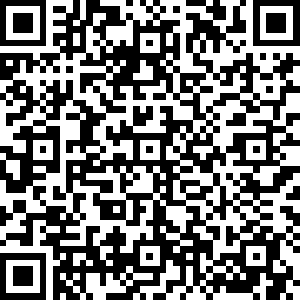 Lydfil og dias med introduktion til studieaktivitet I Støttende spørgsmål til tematikken i praktikuge 2-6Nedenstående spørgsmål kan støtte din og vejleders dialog i relation til tematikken i uge 2-6 og i tilknytning til studieaktivitet I.Spørgsmålenes karakter kræver, at I vælger en patientsituation som udgangspunkt for Jeres drøftelse.Stabil, akut og kompleks sygepleje:Hvilke overvejelser gjorde du dig inden du gik ind til patienten? Hvilken viden lå til grund for din beslutning i den valgte situation? Hvordan inddrager du patientens diagnose og symptomer?Hvordan vurderer du din sygepleje i den valgte situation?Hvad ligger til grund for denne vurdering? Og hvordan prioriterede du? Hvilke overvejelser gjorde du dig om dokumentation af din sygepleje og af brugen af patientplaner?Hvilke overvejelser gør du dig om samspil med og inddragelse af patient og pårørende?Hvilke videnformer eller retningslinjer anvendte du i varetagelsen af medicinhåndtering? Pædagogik og kommunikationHvilke pædagogiske overvejelser gjorde du i forbindelse med dine interventioner?Hvilken kommunikativ tilgang/teori anvendte du i situationen? Hvordan sikrer du at patienten har forstået dig?Argumenter for hvorfor du anvendte den valgte teori Reflekter over om du er i mål med det du satte dig for? Begrund hvorfor eller hvorfor ikke? TeknologiDen teknologi du anvendte, hvordan virkede den i forhold til din sygepleje?Hvordan kvalificerer teknologi din praksis? Hvordan påvirker teknologi relationen og kommunikationen med patienten?Klinisk beslutningstagenHvad er klinisk beslutningstagen for dig?Forklar hvordan du anvender sygeplejeteori i forhold til a) din sygepleje, b) klinisk beslutningstagen og c) patientforløb?Argumenter for hvordan du inddrager patientens mål i din sygepleje? Er der nogen regionale retningslinjer for dette?Argumenter for brugen af D4? Er der fordele og ulemper?Hvilke overvejelser gør du dig i forhold til sammenhæng i patientforløbet?Praktikuge 7-14: Klinisk lederskab og - beslutningstagen i og på tværs af sektorer og professionerKlinisk lederskab og - beslutningstagen i og på tværs af sektorer og professioner er en tematik, hvor du skal udvikle dine kompetencer til selvstændigt at håndtere klinisk lederskab blandt andet ved at: Reflektere over klinisk beslutningstagen og - lederskab ud fra praksis-, udviklings-, og forskningsviden (Se mål V1)Organisere, vurdere og justere pleje- og behandlingsforløb i samspil med patient og borger i og på tværs af professioner og sektorer (Se mål F2 og K1)Prioritere, lede, koordinere og justere sygepleje på individ, gruppe og samfundsniveau (Se mål F1)Vurdere klinisk lederskab af patient-, borger-, pleje- og behandlingsforløb i samspil med fagprofessionelle og tværprofessionelt under hensyntagen til kvalitetssikring (Se mål F4 og K4)I denne tematik indgår en studieaktivitet II, hvor du skal vurdere og videreformidle klinisk lederskab på tværs af professioner og sektorer, herunder koordinering af pleje- og behandlingsforløb samt uddelegering af arbejdsopgaver for en gruppe af patienter og borgere. Studieaktivitet II ses i sammenhæng med din læring og feedforward fra studieaktivitet I.Lydfil og dias med introduktion til studieaktivitet II 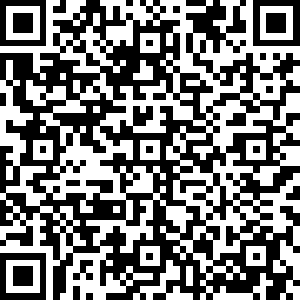 Støttende spørgsmål til tematikken i praktikuge 7-14Nedenstående spørgsmål kan støtte din og vejleders dialog i relation til tematikken i uge 7-14 og i tilknytning til studieaktivitet II.Spørgsmålenes karakter kræver, at I vælger en patientsituation som udgangspunkt for Jeres drøftelse.Klinisk lederskabHvad er klinisk lederskab for dig? Når du handlede sådan, hvilken viden brugte du så? Var der videnformer som du manglede for at træffe beslutning?Hvilke videnformer og sygplejeteori anvender du i din tilgang til patient/pårørende og samarbejdspartnere?Argumenter for dine prioriteringer og koordinering i dit kliniske lederskab? Hvilke etiske overvejelser og udfordringer møder du i dit kliniske lederskab? Og hvilken viden inddrager du i mødet med disse etiske udfordringer? Hvilke overvejelser indgår i din uddelegering af opgaver omkring patienten? Hvordan tror du dine kollegaer oplever dit kliniske lederskab?Individ, gruppe og samfundsniveauHvordan inddrog du patient, pårørende og personale i din sygepleje? Og uddyb din begrundelse for at inddrage eller ikke inddrage patient, pårørende og personale?Relater din sygepleje på praktikstedet til samfundets behov for sygeplejen som profession?Hvordan indgår det tværprofessionelle og tværsektorielle samarbejde i dine kliniske beslutninger? Er der fordele og/eller barrierer i samarbejdet?Pædagogik Hvad er du blevet særligt optaget af pædagogisk – og hvilke videnformer trækker du på?Kvalitetssikring og udviklingHvordan kan du sikre kvaliteten ved at inddrage patienten i behandlingsforløbet gennem en recovery orienteret, miljøterapeutisk eller brugerstyret tilgang? Forklar også disse tre begreber med egne ord.Hvordan evaluerer du betydningen af recovery, miljøterapi eller brugerstyring?Fagidentitet – profession – faglig stolthed – egen rolle som sundhedsprofessionel: Hvilke overvejelser gør du dig omkring din egen udvikling af fagidentitet?Hvilke refleksioner gør du dig mellem dig som person og dig som sygeplejerske?Hvilke tanker gør du dig omkring forskellen på omsorg og sygepleje? Kan du rådgive og vejlede patienter, hvis du selv er ryger, over-/undervægtig, eller hvis du er uenig rent personligt i de sundhedsfaglige beslutninger? Praktikuge 15-17: Innovation og udviklingsarbejde i professionspraksisInnovation og udviklingsarbejde i professionspraksis er en tematik, hvor der er fokus på at sikre og udvikle kvalitet, der understøtter patient- og borgeroplevet sammenhæng i et samlet sundhedsvæsen og i patientens og borgerens hjem. Tematikken er tilrettelagt, så du i relation hertil skal opsøge og vurdere empiri, teori og metoder samt initiere og deltage i innovations- og udviklingsarbejde i praksis. Dette kan eventuelt foregå i relation til et eksisterende kvalitetsudviklingsprojekt, der foregår i praksis, eller til et forsknings- og udviklingsprojekt i Center for Sygepleje. I den forbindelse skal du have fokus på:At vurdere forskellige metoder og standarder for kvalitetssikring og –udvikling (Se mål F5)Innovation som metode til forandring af praksis (Se mål V3 og F6)Forskellige metoder til og modeller for implementering og evaluering (Se mål V3 og V4)I tematikken indgår en studieaktivitet III, hvor du med afsæt i en sygeplejefaglig problemstilling med relevans for dit praktiksted, skal udarbejde et forandringstiltag, der kan understøtte patient- og borgeroplevet sammenhæng. Resultatet af dit arbejde skal præsenteres i form af en poster og en mundtlig fremlæggelse i forbindelse med et fagligt forum på dit praktiksted – se mere i praktikportalen under studieaktivitet III.Lydfil og dias med introduktion til studieaktivitet III 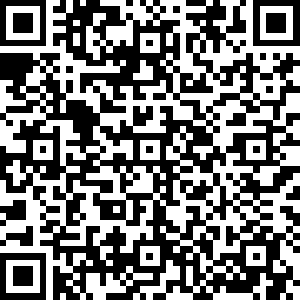 Støttende spørgsmål til tematikken i praktikuge 15-17Nedenstående spørgsmål kan støtte din og vejleders dialog i relation til tematikken i uge 15-17 og i tilknytning til studieaktivitet III.Hvilken problemstilling har du fundet frem til at du vil arbejde med?Uddyb lidt om din valgte metode. Kunne du have valgt andre metoder til det du vil undersøge?Hvad er innovation for dig?Hvilke generelle muligheder og barrierer er der ved forandringer?Hvordan vil du sikre inddragelse af samarbejdspartnere i forbindelse med spørgeskema eller interview?Hvilke metoder har praksis til sikring af kvaliteten? Og til udvikling af kvaliteten?Hvilke metoder til implementering af nye tiltag kender du?Reflekter over, hvad der virker fremmende eller begrænsende for udviklingstiltag og implementering af disseHvilke tanker gør du dig om hvornår og hvordan man kan evaluere nye tiltag?Praktikuge 18-20. Arbejde videre med mål for læringsudbytte og intern klinisk prøveDu fortsætter med at arbejde videre med alle mål for læringsudbytter de sidste tre uger af praktikken.Det kan være en fordel at du og vejleder sammen drøfter om der er enkelte læringsudbytter som du trænger til at genopfriske inden intern klinisk prøve.Til intern klinisk prøve skifter din vejleder rolle til eksaminator sammen med din underviser fra Absalon.Læs mere om prøven og prøvekriterier på side 8 og 9 i Uddannelsesplanen for 6. semester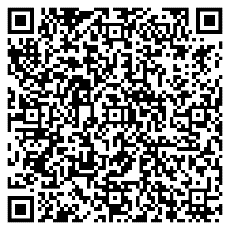 Lydfil og dias med introduktion til Intern klinisk prøve Læringsredskaber i psykiatrienPsykiatrien har udviklet nogle læringsredskaber som kan anvendes i praktikken for at understøtte læring.Nogle læringsredskaber henvises der til her i kompetencekortene, andre vil din vejleder udpege, hvis hun mener at anvendelsen vil støtte dig i din læring. Der er også mulighed for at du selv kan udvælge nogle af læringsredskaberne efter dine behov og interesser.Nedenstående er en kort præsentation af læringsredskaberne, og du kan læse mere på INTERnettet.Brug nedenstående links eller QR-koden her til højre. 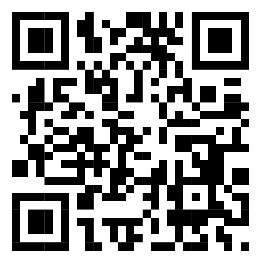 
​Kompetencekort​ - Lærings- og samarbejdsredskab for sygeplejestuderende​GATU-kort ​​- Hjælperedskab til elever, studerende og personale som er 'dagens vejleder'​Læringslaboratorie​ - Mulighed for at træne færdigheder og situationer fra den kliniske hverdag ​Lægemidler og medicinregning​ - Blandt andet øvelser i medicinregning og viden om risikosituationer ​ABC-stamp​ - Skema til struktureret tilgang til den psykiatriske vurdering af patienten​PsychSim​ - Videocases og psykopatologisk leksikonKROB​ - Model til Klinisk Refleksion Over Beslutningstagen
​Recovery - Viden om recovery og CHIME elementerne​​​Dokumentar, film, podcast og links​ relateret til psykiatri ​Læringsspil​ - Når du er på praktikstedet er der mulighed for sammen med andre elever og studerende at spille læringsspil som Questio, Flash Point, Decision Point og refleksionspillet indenfor sygepleje. (Dette link kan kun tilgås via en af regionens PCere)​​ISBAR​ - Skema til sikker mundtlig kommunikation​Refleksion​ - hjælp til refleksion over praksisFeedback, feed up, feedforwardDin egen forberedelse til samtale med vejleder: Hvad har du brug for at tale med din vejleder om?Feed up: Hvad er dit mål?Feedback: Hvor er du nået til i forhold til målet?Feedforward: Hvad er næste skridt for at nå målet? Eller til at blive endnu dygtigere?Deltagelse i aften og weekendFor at arbejde med mål for læringsudbytte, så er det vigtigt at du også er tilstede om aftenen og i weekender, hvis du er i praktik i et døgnafsnit.Det vil give dig mulighed for at:Få viden om, og erfaring med, overgange mellem dag-, aften og nat, samt hverdage og weekender. Overgangene betyder skift af bl.a. personale og dermed patientens kontaktperson, opgaver der skal udføres og rytme hen over døgnet.Kommunikere med pårørende. Der er oftere pårørende tilstede i aftener og weekender.Have øje for om der er variationer i patientens tilstand hen over døgnet/ ugen.Fokusere på patientens ressourcer, aktivitet og netværk.Egne notater i forhold til deltagelse i aften/weekend: hvad har jeg fået med mig?Egne noter ud fra drøftelse med vejleder om ovenståendeStudieaktivitetsmodelMål for læringsudbytteMål for læringsudbytteLæringsudbytte:Hvad kan du gøre i praksis:VidenVidenV1Kan reflektere over klinisk lederskab og klinisk beslutningstagen ud fra praksis-, udviklings- og forskningsviden i og på tværs af professioner, sektorer, institutioner samt patientens og borgerens hjemReflektere over hvordan man udfører og kvalitetssikrer klinisk beslutningstagen i praksisReflektere over hvordan man udfører og kvalitetssikrer klinisk lederskab i praksisSikre kendskab til og indsigt i lovgrundlag og etisk kodeks for sygeplejerskens ansvar i klinisk lederskabIndhente viden om andre sundhedsprofessionelles ansvars- og kompetenceområdeV2Kan reflektere over patientens og borgerens mål og kan indgå i tværprofessionelt og tværsektorielt samarbejde herom. Kombinere viden om og reflektere over patientens sygeplejebehov i tværprofessionelt og tværsektorielt samarbejde:Sikre en forståelse for sygeplejefaglig tænkning (omsorg, etik, filosofi, system)Sikre en relevant og forstående indsigt i patientgruppens psykopatologiReflektere over betydningen af RecoveryReflektere over relevante samarbejdspartneres ressourcer og tilgange til patienterneTage kontakt til fysioterapeut/ ergoterapeut/ socialrådgiveren og høre om deres måde at arbejde påUdvise åbenhed og respekt for patientens individuelle ønsker og mål i tilværelsenUdvise nysgerrighed, åbenhed og respekt for andre måder at arbejde påV3Kan redegøre for innovation som metode til forandring af praksis og har kendskab til implementeringsmetoder i relation til konkrete målgrupper. Udarbejde studieaktivitet i forhold til planlagt innovation og udvikling:Undersøge relevante udfordringer og muligheder i forhold til aktuelle patientgruppeHensyntagen til patienternes psykopatologi, ressourcer og kompetence i forhold til arbejde med udviklingstiltagUndersøge relevans og tilgængelige faglige ressourcer i det pågældende afsnitUdvise en undrende og undersøgende opmærksomhed på personalegruppens holdning til ændring i praksisV4Kan reflektere over modeller til evaluering, kvalitetssikring og -udvikling samt relatere denne viden til udviklingsarbejde i professionspraksis. Indhente viden om relevante modeller i psykiatrisk arbejd, som: Forbedringsmodellen (PDSA):Koble relevante modeller til aktuel praksis i afsnittetForeslå udviklingstiltag i afsnittetReflektere over, hvad der virker fremmende eller begrænsende for udviklingstiltag og implementering af disseFærdighederFærdighederF1Kan vurdere og begrunde klinisk beslutningstagen ud fra forskellige former for viden i samspil med patient og borger til systematisk at observere, diagnosticere, vurdere, prioritere, lede, koordinere, evaluere, dokumentere og justere sygepleje på individ-, gruppe- og samfundsniveau. Være medkontaktperson for udvalgte patienterI samarbejde med patienten planlægge sygeplejen, samt udføre og dokumentere denIndgå i det tværfaglige samarbejde omkring patientenSelvstændigt tage initiativ til at udvalgte patienters sygepleje vurderes og justeres ud fra faglige argumenterDeltage i konferencer og stuegangIndgå empatisk, etisk og refleksivt i sygeplejesituationerKontinuerlig reflektere sammen med det øvrige personale over sygeplejenF2Kan vurdere og begrunde sygeplejefaglige interventioner i stabile, akutte og komplekse pleje- og behandlingsforløb samt i forebyggende, rehabiliterende og pallierende forløb. Indhente viden og reflektere over sygeplejefaglige problemstillinger i forhold til en/flere patienterObservere og identificere patientens reaktioner på sin situation (sygdom, indsigt, ressourcer og erfaring)Vurdere og prioritere hvilke interventioner der skal udføres hos patienten (stabil, akut, kompleks)Selvstændigt tage ansvar for at reflektere før og efter sygeplejeinterventionerIntervenere inden for gældende kodeks og lovgivning, nationalt og internationalt (patientrettigheder, menneskerettigheder, sundhedslov, psykiatrilov, etiske retningslinjer)F3Kan vurdere og begrunde medicinhåndtering samt inden for en rammedelegation at kunne ordinere medicin. Undersøge og overholde retningslinjer for medicinhåndteringTage initiativ til og sammen med medicinansvarligt personale varetage medicinadministration til udvalgte patienterSammen med medicinansvarligt personale øve injektionsteknikkerF4Kan vurdere klinisk lederskab af patient-, borger-, pleje- og behandlingsforløb i samspil med fagprofessionelle og tværprofessionelt under hensyntagen til kvalitetssikring. Til en eller flere patienterPlanlægge sygeplejen i prioriteret rækkefølgeSamarbejde med patient, pårørende og tværprofessionelle samarbejdspartnereReflektere over de forskellige faggruppers kompetencer med henblik på uddelegering og varetagelse af plejeopgaverVaretage klinisk lederskab i forhold til en eller flere patienterDokumentere og evaluere den udøvende sygepleje efter gældende retningslinjer og praksisF5Kan vurdere metoder og beskrevne standarder for kvalitetssikring og kvalitetsudvikling. Undersøge kvalitetssikring i forhold til det aktuelle afsnitKan reflektere over metoder og standarder for: Patientsikkerhed (UTH)Kvalitetssikkerhed (LUP)Kvalitetsudvikling (LUP)Vurdere og begrunde vejledning / undervisning af patient, pårørende, kolleger og uddannelsessøgendeInddrag den nyeste viden i planlægning og udførelse af sygeplejenF6Kan mestre relevante studie- og arbejdsmetoder til at opsøge og vurdere empiri, teori og forskningsmetoder samt initiere og deltage i innovations- og udviklingsarbejde. Forholde sig nysgerrig til praksis, undrende og udforskende i den mono-, samt tværfaglige drøftelseOpsøge og anvende relevant litteratur, retningslinje og D4. F.eks.:Indgå i drøftelse og udførelse af interventioner indenfor SafewardsAnvende viden fra Relationer og deeskaleringKompetencerKompetencerK1Kan selvstændigt håndtere organisering, vurdering, justering og dokumentation af pleje- og behandlingsforløb i samspil med patient og borger på tværs af professioner, sektorer og institutioner i det hele sundhedsvæsen. Selvstændigt organisere, vurdere, justere og dokumentere pleje- og behandlingsforløb i forhold til gældende praksis (patient, pårørende, interne og eksterne samarbejdspartnere).K2Kan selvstændigt tage ansvar for og håndtere klinisk beslutningstagning samt inden for en rammedelegation ordinere medicin i stabile, akutte og komplekse pleje- og behandlingsforløb, samt involvere patient, pårørende og andre fagprofessionelle. Samarbejde med patienten omkring medicinering og compliance, ved at anvende: PatientvidenErfaringsbaseret viden Forsknings- og evidensbaseret videnK3Kan selvstændigt håndtere og støtte patient, borger og pårørende i at mestre den enkeltes livssituation i pleje, omsorg og behandling ved sundhedsudfordringer og sygdomssammenhænge af rehabiliterende, pallierende, sundhedsfremmende og forebyggende karakter.Sikre kvalitet i patientforløb gennem samarbejde med patient, pårørende og andre sundhedsprofessionelleVurdere og begrunde vejledning og undervisning af patient, pårørende, kolleger og uddannelsessøgendeK4Kan selvstændigt håndtere klinisk lederskab samt sikre og udvikle kvalitet, der understøtter patient- og borgeroplevet sammenhæng i et samlet sundhedsvæsen og i patientens og borgerens hjem. Demonstrerer klinisk lederskab i form af: Klinisk fokusFokus på team og samarbejdeOrganisatorisk fokusLedelse af sig selv og andre, i forhold til koordination, kommunikation, planlægning og uddelegering af opgaverSamarbejde på tværs af sektorer (socialpsykiatri, somatisk behandling, bosted, hjemmesygeplejen bl.a.)K5Kan selvstændigt håndtere teknologier i udførelse og udvikling af pleje, omsorg og behandling. Anvendelse af SP/elektronisk journalsystem, dokumentation af daglig praksis: Brug af computer og Rover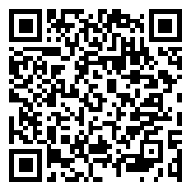 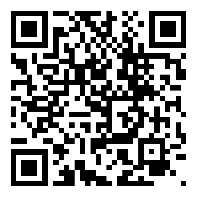 Brug af APPS, eks: Safeapp, ”Min Plan” (kriseplan) Basismonitorering (EWS, ernæringsscreening)                                                                                                                                                   Safeapp                 Min planK6Kan selvstændigt tage ansvar for og anvende pædagogiske interventioner i vejledning, undervisning og formidling til patient, borger, pårørende og fagprofessionelle. Dine pædagogiske overvejelser eksempelvis Hiim og HippePlanlægge og anvende psykoedukation til patienter og pårørende. Vejledning og formidling i forhold til: KRAMS faktorerBrugerinddragelse Pårørende og brugerorganisationerBehandlingsmæssige undersøgelser (EKG, blodprøver, urinprøver, ECT behandling, røntgen og scanning, somatiske undersøgelser generelt)Medicinpædagogiske overvejelserK7Kan selvstændigt indgå i situationsbestemt kommunikation i forskellige kontekster, herunder indgå i ligeværdige, dialogbaseret og værdiskabende relation med patienter, borgere og tværprofessionelle samarbejdspartnere. Motivere til forskellige aktiviteter under behandlingen: Gåtur, fysiske aktiviteter, generelle motivationsopgaver som indgår i den psykiatriske sygepleje (bad, hygiejne, social færdighedstræning/fælles måltider, anvendelse af dags- og ugeplan)Forberede og informere patienter på planlagte aftaler internt og eksternt i behandlingsprocessen. (Patientplan, koordinerende indsatsplan, lægesamtaler, psykologundersøgelser/samtaler)Tilpasse kommunikation til patientens tilstand. Vær opmærksom på patientens reaktioner i samtalen og patientens selvbestemmelsesret (bl.a. situationsfornemmelse)K8Kan håndtere selvstændigt at indgå i tværprofessionelt og tværsektorielt samarbejde og med afsæt i et helhedsperspektiv understøtte patienten og borgeren som en central og aktiv aktør i det individuelle forløb.Inddrage patienten i det aktuelle behandlingsforløb med opmærksomhed på patientens ressourcer og kompetence: Motiverende samtaler NetværkssamarbejdePårørendemøderBørnesamtaler